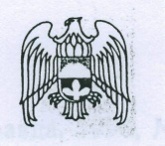 КЪЭБЭРДЕЙ БАЛЪКЪЭР РЕСПУБЛИКЭМЩЫЩ САМОУПРАВЛЕНЭМ ИПШЭ ЛЭСКЭН СОВЕТКЪАБАРТЫ-МАЛКЪАР РЕСПУБЛИКАНЫЖЕР-ЖЕРЛИ САМОУПРАВЛЕНИЯНЫ ВЕРХНИЙ ЛЕСКЕН СОВЕТИКАБАРДИНО-БАЛКАРСКАЯ РЕСПУБЛИКАВЕРХНЕ-ЛЕСКЕНСКИЙ СОВЕТ МЕСТНОГО САМОУПРАВЛЕНИЯ  361372, КБР, Лескенский район, с.п.Верхний Лескен, ул. Ленина, 6,  тел./факс: (886639) 9-91-06, adm-vlesken@mail.ruРЕШЕНИЕ   № 4      УНАФЭ   № 4       БЕГИМ   №  4  Совета местного самоуправления сельского поселения Верхний Лескен  Лескенского муниципального района Кабардино-Балкарской Республики  пятого созыва« 23» октября  2015 г.                                                  с.п. Верхний ЛескенОб утверждении  «Порядка бесплатного предоставления отдельным категориям граждан земельных участков, находящихся в муниципальной собственности с.п. Верхний Лескен, для индивидуального жилищного строительства»В соответствии с Земельным кодексом РФ, Федеральным законом РФ от 06.10.2003 N 131-ФЗ "Об общих принципах организации местного самоуправления в РФ", Законом КБР от 20.12.2011 N 121-РЗ "О бесплатном предоставлении в собственность отдельным категориям граждан земельных участков для индивидуального жилищного строительства на территории КБР и о внесении изменений в статьи 14 и 17 Земельного кодекса КБР", Постановлением Правительства КБР N 101-ПП от 25.04.2012 "О порядке бесплатного предоставления отдельным категориям граждан земельных участков, находящихся в государственной собственности КБР, для индивидуального жилищного строительства", Уставом с.п. Верхний Лескен КБР Совет местного самоуправления с.п. Верхний Лескен решил:  Утвердить Порядок бесплатного предоставления отдельным категориям граждан земельных участков, находящихся в муниципальной собственности с.п. Верхний Лескен, для индивидуального жилищного строительства.  2. Определить: местную администрацию с.п. Верхний Лескен уполномоченным органом на формирование земельных участков, находящихся в муниципальной собственности с.п. Верхний Лескен, для индивидуального жилищного строительства и их предоставление отдельным категориям граждан в собственность бесплатно; газету "Лескенская газета" - официальным печатным изданием для опубликования перечня земельных участков, находящихся в муниципальной собственности с.п. Верхний Лескен, предназначенных для предоставления отдельным категориям граждан в собственность бесплатно для индивидуального жилищного строительства.  3. Опубликовать настоящее Решение в газете "Лескенская газета" и разместить на официальном сайте местной администрации с.п. Верхний Лескен   в сети "Интернет".  4. Настоящее Решение вступает в силу на следующий день после его официального опубликования.  5. Контроль за исполнением настоящего Решения возложить на главу местной администрации с.п.  Верхний Лескен. Глава с.п. Верхний Лескен                                          М.МисаковПриложение
к Решению «23» октября    2015 года №4
 Порядок бесплатного предоставления отдельным категориям граждан земельных участков, находящихся в муниципальной собственности с.п. Верхний Лескен, для индивидуального жилищного строительства1. Общие положения1. Настоящий Порядок разработан в соответствии с Земельным кодексом РФ, Федеральным законом РФ от 06.10.2003 N 131-ФЗ "Об общих принципах организации местного самоуправления в РФ", Законом КБР от 20.12.2011 N 121-РЗ "О бесплатном предоставлении в собственность отдельным категориям граждан земельных участков для индивидуального жилищного строительства на территории КБР и о внесении изменений в статьи 14 и 17 Земельного кодекса КБР" (далее - Закон), Постановлением Правительства КБР N 101-ПП от 25.04.2012 "О порядке бесплатного предоставления отдельным категориям граждан земельных участков, находящихся в государственной собственности КБР, для индивидуального жилищного строительства", Уставом с.п. Верхний Лескен КБР.  2. Уполномоченным органом по вопросам предоставления земельных участков для целей, указанных в пункте 1 настоящего Порядка, является местная администрация с.п. Верхний Лескен.  3. Ежегодно не позднее 1 декабря текущего года местная администрация с.п. Верхний Лескен (далее - Администрация) как уполномоченный исполнительный орган с.п. Верхний Лескен утверждает перечень земельных участков, предназначенных для бесплатного предоставления гражданам, обладающим правом на бесплатное предоставление земельного участка в собственность, с указанием в нем кадастровых номеров, местоположения, площади, разрешенного использования земельных участков.  4. Перечень земельных участков, предназначенных для бесплатного предоставления гражданам, имеющим право на бесплатное предоставление земельного участка в собственность, подлежит официальному опубликованию в порядке, установленном для официального опубликования нормативных правовых актов с.п. Верхний Лескен, и на официальном сайте Администрации - для земельных участков, указанных в пункте 3 настоящего Порядка.  5. Предоставление земельного участка гражданину, обладающему правом на бесплатное предоставление земельного участка в собственность, производится на основании постановления главы местной администрации с.п. Верхний Лескен.  Размер бесплатно предоставляемого земельного участка из земель, находящихся в муниципальной собственности, земельных участков, государственная собственность на которые не разграничена, составляет: а) минимальный - 0,06 га, б) максимальный - 0,10 га. Решение о предоставлении земельного участка может быть принято только в отношении земельного участка, поставленного в установленном порядке на государственный кадастровый учет.  Земельные участки предоставляются гражданам, имеющим право на бесплатное предоставление земельного участка в собственность, в порядке очередности обращения.  Случаи и условия бесплатного предоставления земельных участков  Земельные участки из земель, находящихся в муниципальной собственности с.п. Верхний Лескен, предоставляются в собственность бесплатно для индивидуального жилищного строительства без проведения торгов и предварительного согласования мест размещения объектов следующим категориям граждан, постоянно проживающим в с.п. Верхний Лескен и имеющим регистрацию не менее трех лет, нуждающимся в жилых помещениях (улучшении жилищных условий):  1) специалисты, имеющие высшее (среднее, начальное) профессиональное образование, работающие по трудовому договору, заключенному на неопределенный срок, либо трудовому договору, заключенному на срок не менее пяти лет, в муниципальных учреждениях, осуществляющих деятельность в сфере здравоохранения, образования, социального обслуживания, культуры, физической культуры и спорта, в соответствии с полученной квалификацией на территории с.п. Верхний Лескен;  2) молодые семьи, в которых возраст одного из супругов на дату подачи заявления о предоставлении земельного участка не превышает 35 лет, либо неполные семьи, состоящие из одного родителя, возраст которого на дату подачи заявления не превышает 35 лет, и одного или более детей (в том числе усыновленных);  3) граждане, имеющие на иждивении детей-инвалидов;  4) граждане, страдающие тяжелыми формами хронических заболеваний, перечень которых устанавливается Правительством Российской Федерации в соответствии со статьей 51 Жилищного кодекса Российской Федерации.  Правом на предоставление земельных участков в собственность бесплатно для индивидуального жилищного строительства, ведения личного подсобного хозяйства, крестьянского (фермерского) хозяйства, садоводства, огородничества, животноводства, дачного строительства обладают граждане, имеющие трех и более детей, в том числе в приемных семьях, постоянно проживающие в с.п. Верхний Лескен и имеющие регистрацию не менее трех лет.  Гражданам, указанным в п. 7 и 8 настоящего Порядка, земельные участки предоставляются в собственность бесплатно для индивидуального жилищного строительства на основании их заявлений с соблюдением следующих требований:  1) граждане не имеют в собственности земельных участков для индивидуального жилищного строительства, ведения личного подсобного хозяйства (с правом возведения жилого дома) или дачного строительства (с правом возведения жилого строения или жилого дома) либо проживают в индивидуальных жилых домах, но не являются собственниками данных жилых домов;  2) предоставление земельных участков в собственность граждан осуществляется при условии их проживания по месту постоянной регистрации не менее трех лет; 3) бесплатное предоставление в собственность земельного участка в соответствии с настоящей статьей осуществляется однократно;  4) земельные участки предоставляются при наличии свободных земельных участков, выделенных для соответствующих целей;  5) земельные участки предоставляются в аренду на три года с последующим бесплатным предоставлением в собственность после государственной регистрации права собственности на жилой дом, в том числе недостроенный, при этом суммарный срок аренды земельного участка с учетом ее продления не может превышать пяти лет. Арендная плата уплачивается в размере земельного налога и подлежит возмещению гражданину после регистрации им права собственности на земельный участок в виде освобождения от уплаты суммы земельного налога на земельный участок в течение периода, равного периоду уплаты земельного налога, либо в виде выплаты гражданину уплаченной им суммы арендной платы.  В целях настоящего Порядка к членам семьи гражданина относятся проживающие совместно с ним его супруг (супруга), а также дети и родители. Другие родственники и нетрудоспособные иждивенцы признаются членами семьи гражданина, если они вселены в качестве членов его семьи и ведут с ним общее хозяйство. Иные лица могут быть признаны членами семьи гражданина в судебном порядке.  Процедура обращения с заявлением о предоставлении земельного участка, рассмотрение такого заявления и принятие решения по нему  С целью приобретения в собственность земельного участка для индивидуального жилищного строительства или личного подсобного хозяйства, садоводства, огородничества, дачного хозяйства гражданин, имеющий право на бесплатное предоставление земельного участка в собственность, подает в Администрацию заявление по форме (приложение N 1) с указанием фамилии, имени, отчества заявителя, паспортных данных, адреса постоянного места жительства (сведений о регистрации по месту жительства), контактных телефонов, цели использования земельного участка.   К заявлению прилагаются следующие документы:  1) копии документов, удостоверяющих личность заявителя и членов его семьи;  2) копия документа, удостоверяющего полномочия представителя;  3) справка о регистрации по месту жительства;  4) документы, подтверждающие право гражданина, имеющего трех и более детей, а также молодых семей, в которых возраст одного из супругов на дату подачи заявления о предоставлении земельного участка не превышает 35 лет, либо неполных семей, состоящих из одного родителя, возраст которого на дату подачи заявления не превышает 35 лет, и одного или более детей (в том числе усыновленных), на предоставление в собственность бесплатно земельного участка для индивидуального жилищного строительства или ведения личного подсобного хозяйства: справка о составе семьи; копии свидетельств о рождении детей; копия свидетельства о заключении (расторжении) брака; выписка из Единого государственного реестра прав на недвижимое имущество и сделок с ним; справка об обучении в образовательном учреждении по очной форме обучения за текущий учебный год на каждого ребенка (в случае наличия детей, обучающихся по очной форме обучения в образовательных учреждениях всех видов и типов); выписка из решения или копия решения органов опеки и попечительства об установлении над ребенком опеки (попечительства) на каждого ребенка (в случае наличия детей, находящихся под опекой (попечительством); копия договора о приемной семье, заключенного с органом опеки и попечительства, и (или) копия акта органа опеки и попечительства о назначении опекуна или попечителя, исполняющего свои обязанности возмездно в отношении детей из приемных семей, на каждого ребенка (в случае наличия детей, находящихся под опекой (попечительством), принятых на воспитание по договору о приемной семье); справка из военного комиссариата на каждого ребенка (в случае наличия детей, проходящих срочную военную службу по призыву);  5) документы, подтверждающие право специалистов муниципальных учреждений с.п. Верхний Лескен, осуществляющих деятельность в с.п. Верхний Лескен в сфере здравоохранения, образования, социального обслуживания, культуры, физической культуры и спорта, в соответствии с полученной квалификацией, на предоставление в собственность бесплатно земельного участка для индивидуального жилищного строительства или ведения личного подсобного хозяйства: заверенная копия документа об образовании; заверенная работодателем копия трудового договора; выписка из Единого государственного реестра прав на недвижимое имущество и сделок с ним; справка о составе семьи; копии свидетельств о рождении детей; копия свидетельства о заключении (расторжении) брака; характеристика жилого помещения при обеспечении общей площадью жилого помещения менее учетной нормы, установленной органом местного самоуправления, либо при проживании в индивидуальных жилых домах, не принадлежащих им на праве собственности.  Уполномоченный орган отказывает в рассмотрении заявления в следующих случаях:  1) к заявлению не приложены документы, перечисленные в пункте 12 настоящего Порядка;  2) приложенные к заявлению документы по форме или по содержанию не соответствуют предъявляемым к ним требованиям, в случае если такие требования установлены законодательством Российской Федерации.  В случае отказа в рассмотрении заявления уполномоченный орган направляет гражданину мотивированный отказ в течение 7 рабочих дней со дня принятия решения об отказе в рассмотрении заявления.  Заявление с приложенными документами рассматривается Администрацией или уполномоченным Администрацией органом в течение тридцати дней со дня поступления такого заявления.  По результатам рассмотрения заявления уполномоченный орган принимает решение о предварительном распределении земельного участка с последующим его предоставлением в аренду для индивидуального жилищного строительства или личного подсобного хозяйства, садоводства, огородничества, дачного хозяйства либо решение об отказе в предоставлении земельного участка. Уполномоченный орган отказывает в предоставлении земельного участка в случае, если право гражданина на бесплатное предоставление земельного участка уже реализовано в соответствии с настоящим Порядком.  Решение об отказе в предоставлении земельного участка направляется уполномоченным органом гражданину, обладающему правом на бесплатное предоставление земельного участка в собственность, в течение 5 дней со дня принятия такого решения с указанием причины отказа. Решение о предварительном распределении земельного участка и предложение о предоставлении его в аренду с последующим бесплатным приобретением в собственность земельного участка (с указанием кадастрового номера, местоположения, площади, разрешенного использования земельного участка) уполномоченный орган в течение 5 дней со дня принятия такого решения направляет гражданину заказным письмом с уведомлением о вручении. В указанном предложении уполномоченный орган обязан указать последствия непредставления гражданином в указанный срок согласия на приобретение земельного участка.  В течение 14 дней со дня получения соответствующего предложения, указанного в пункте 19 настоящего Порядка, гражданин, обладающий правом на бесплатное предоставление земельного участка в собственность, направляет в уполномоченный орган письменное согласие на приобретение предложенного земельного участка или отказ от земельного участка. Непредставление гражданином в указанный срок уведомления о принятом решении является отказом от земельного участка. Такой земельный участок уполномоченный орган предлагает другому гражданину, обладающему правом на бесплатное предоставление земельного участка в собственность, в соответствии с порядком очередности обращения. В случае отказа гражданина от земельного участка им утрачивается право на получение земельного участка по соответствующему поданному и рассмотренному заявлению. В таком случае гражданин имеет право повторно подать заявление в соответствии с пунктами 11 и 12 настоящего Порядка. 21. В случае поступления от гражданина согласия на приобретение земельного участка уполномоченный орган обязан в срок не позднее 20 дней со дня получения указанного согласия принять решение о предоставлении земельного участка. Государственная регистрация права собственности на земельный участок, предоставленный для индивидуального жилищного строительства или ведения личного подсобного хозяйства, гражданином, обладающим правом на бесплатное предоставление земельного участка в собственность, в отношении которого принято решение о предоставлении этого земельного участка, осуществляется за счет приобретателя.  Порядок обжалования действий (бездействия) и решений органов местного самоуправления        32.Заявители имеют право на обжалование действий (бездействия)  местной администрации с.п. Верхний Лескен и иных уполномоченных органов в судебном порядке